Major ThemesMajor Themes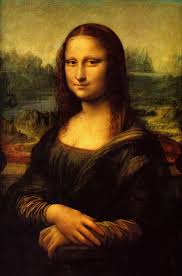 Renaissance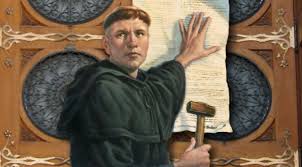 ReformationGlue HereGlue Here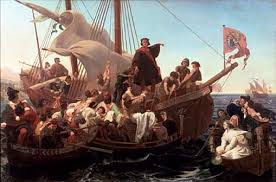 Exploration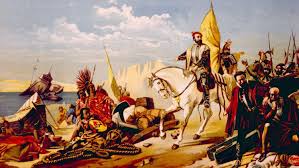 Expansion